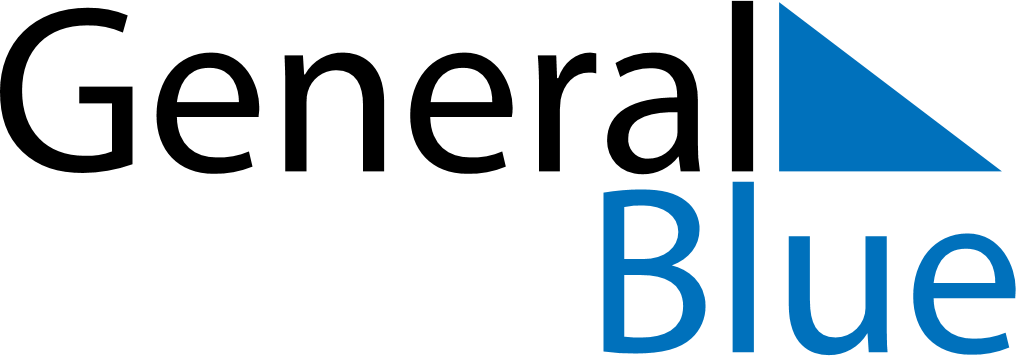 May 2024May 2024May 2024May 2024May 2024May 2024Nousiainen, Southwest Finland, FinlandNousiainen, Southwest Finland, FinlandNousiainen, Southwest Finland, FinlandNousiainen, Southwest Finland, FinlandNousiainen, Southwest Finland, FinlandNousiainen, Southwest Finland, FinlandSunday Monday Tuesday Wednesday Thursday Friday Saturday 1 2 3 4 Sunrise: 5:25 AM Sunset: 9:31 PM Daylight: 16 hours and 6 minutes. Sunrise: 5:22 AM Sunset: 9:34 PM Daylight: 16 hours and 11 minutes. Sunrise: 5:20 AM Sunset: 9:37 PM Daylight: 16 hours and 16 minutes. Sunrise: 5:17 AM Sunset: 9:39 PM Daylight: 16 hours and 22 minutes. 5 6 7 8 9 10 11 Sunrise: 5:14 AM Sunset: 9:42 PM Daylight: 16 hours and 27 minutes. Sunrise: 5:11 AM Sunset: 9:44 PM Daylight: 16 hours and 32 minutes. Sunrise: 5:09 AM Sunset: 9:47 PM Daylight: 16 hours and 38 minutes. Sunrise: 5:06 AM Sunset: 9:49 PM Daylight: 16 hours and 43 minutes. Sunrise: 5:03 AM Sunset: 9:52 PM Daylight: 16 hours and 48 minutes. Sunrise: 5:01 AM Sunset: 9:54 PM Daylight: 16 hours and 53 minutes. Sunrise: 4:58 AM Sunset: 9:57 PM Daylight: 16 hours and 58 minutes. 12 13 14 15 16 17 18 Sunrise: 4:56 AM Sunset: 9:59 PM Daylight: 17 hours and 3 minutes. Sunrise: 4:53 AM Sunset: 10:02 PM Daylight: 17 hours and 8 minutes. Sunrise: 4:51 AM Sunset: 10:04 PM Daylight: 17 hours and 13 minutes. Sunrise: 4:48 AM Sunset: 10:07 PM Daylight: 17 hours and 18 minutes. Sunrise: 4:46 AM Sunset: 10:09 PM Daylight: 17 hours and 23 minutes. Sunrise: 4:44 AM Sunset: 10:12 PM Daylight: 17 hours and 28 minutes. Sunrise: 4:41 AM Sunset: 10:14 PM Daylight: 17 hours and 32 minutes. 19 20 21 22 23 24 25 Sunrise: 4:39 AM Sunset: 10:16 PM Daylight: 17 hours and 37 minutes. Sunrise: 4:37 AM Sunset: 10:19 PM Daylight: 17 hours and 42 minutes. Sunrise: 4:34 AM Sunset: 10:21 PM Daylight: 17 hours and 46 minutes. Sunrise: 4:32 AM Sunset: 10:23 PM Daylight: 17 hours and 51 minutes. Sunrise: 4:30 AM Sunset: 10:26 PM Daylight: 17 hours and 55 minutes. Sunrise: 4:28 AM Sunset: 10:28 PM Daylight: 17 hours and 59 minutes. Sunrise: 4:26 AM Sunset: 10:30 PM Daylight: 18 hours and 3 minutes. 26 27 28 29 30 31 Sunrise: 4:24 AM Sunset: 10:32 PM Daylight: 18 hours and 8 minutes. Sunrise: 4:22 AM Sunset: 10:34 PM Daylight: 18 hours and 12 minutes. Sunrise: 4:21 AM Sunset: 10:36 PM Daylight: 18 hours and 15 minutes. Sunrise: 4:19 AM Sunset: 10:38 PM Daylight: 18 hours and 19 minutes. Sunrise: 4:17 AM Sunset: 10:40 PM Daylight: 18 hours and 23 minutes. Sunrise: 4:15 AM Sunset: 10:42 PM Daylight: 18 hours and 26 minutes. 